 Arsalan 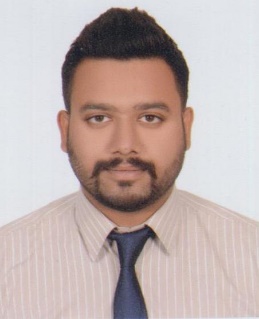 E-mail:	arsalan.332306@2freemail.com OBJECTIVE:My Immediate career goal is to work with reputable organization having congenial working environment and where challenging opportunities are available to contribute towards the development of organization. Also I strive to ensure that a high degree of relationship is maintained between staff and colleagues.CAREER HIGHLIGHTS:Sharaf DG (August 2015 – August 2017)UAESharaf Group comprises of over 60 operating companies in more than 6 business sectors. Sharaf DG deals in electronics & Operating 23 Stores in UAE.Role:  Sales Executive in Electronics Department at Alain Mall.Responsibilities: Assist Customers & provide best solution as per his requirement. Achieving Daily /Monthly Targets which were assigned.Planogram Implementation & Display assortment along with correct prices.Department merchandising , PI count, Reconciliation, Stock report (Stock in Stock out) Achieved Margin drivers targets i.e. Extended Warranty, Accessories & other services which will increase profitability of store.Achievements:Highest Achiever of Value & Extended Warranty.Continuously Achieved Performance Link Allowance (PLA).Best Salesman Award for Summer Gitex-2017.EDUCATION:DAE	:  	Mechanical and Instrumental Technology  From Pakswiss Training Center LAHORE (PCSIR)-2010SSC	: 	Board of Secondary Education Karachi (First Division)-2006OTHER SKILLS:Can work on MS OFFICE.Sufficient knowledge of AUTOCAD 2007 2D Drawings.EXTRA CURRICULAR ACTIVITIES:Cricket, Football, snooker, web browsing, GamesLANGUAGES:English, Urdu, Punjabi, HindiPERSONAL DETAILS:DOB: 4-Dec-1989